GENERAL INFORMATIONReimbursement NoticeOCJA grants and programs are reimbursement funded only.  Sub-recipient agencies must pay for approved grant expenses from their budget and submit a Financial Claim to OCJA for reimbursement. OCJA staff reviews the Financial Claim and corresponding backup documentation for eligible expenses within the scope of the grant and once approved will process the claim for reimbursement.  Monthly narrative Progress Reports must be submitted to OCJA and current for a claim to be processed for payment.Fiscal ResponsibilitiesFederal mandates require all sub-recipients of federal funding to establish and maintain accounting systems and financial records that accurately account for awarded funds.  Accounting systems for all awards must ensure the following:Federal and program funds are NOT commingled with funds from other federal grant sources.The accounting system presents and classifies historical cost of the grant/program as required for budgetary and auditing purposes. Funds specifically budgeted and/or received for one project cannot be used to support another.Reporting RequirementsOCJA requires the following:Financial Claim requesting reimbursement of expenditures only when there is financial activity during the monthWritten Monthly Progress Report (narrative) describing the project’s progress in meeting its goals and objectives as well as challenges if any. Due by the 25th of the following monthQuarterly on-line Performance Measurement Tools (PMT) report on the Bureau of Justice portal. Due by the 20th calendar day following the end of each quarter. Delinquent Progress Reports may delay the reimbursement of financial claims and the continuation of the award. Final Progress Report is due within forty-five (45) calendar days after the end of the project period and provides an overview of the entire project, accomplishments and results. OCJA considers the Final Progress Report an important criterion for allocation of future funding. Accountability and Transparency - DUNS and SAMThe implementation of the Federal Funding Accountability and Transparency Act, effective January 1, 2009, requires all potential OCJA sub-recipients to provide a Dun & Bradstreet Data Universal Numbering System (DUNS) number, and the registration of the DUNS number with the System for Award Management (SAM previously known as CCR database). The DUNS number is a unique number identifying an organization which helps track the distribution of grant money.  If your agency does not have a DUNS number, and /or is not currently registered in SAM, begin these processes now. The process for the SAM registration can take several weeks.  The first page of the application requires the entry of a correct DUNS number. Submitting an incomplete application is grounds for its disqualification.The DUNS number is necessary prior to registering with SAM.To receive a DUNS number, go online to http://fedgov.dnb.com/webform/displayHomePage.do, or call the Dun & Bradstreet hotline at 1-866-705-5711. The hotline provides a DUNS number at the conclusion of the call at no cost.Once the applying agency has a DUNS number, register the number with SAM at https://www.sam.gov/portal/public/SAM . If the applying agency previously had a CCR number, the account automatically merged with the new SAM system, it is not necessary to re-register the number with SAM, unless your business information has changed. Additional InformationWhen determined to be in the best interest of the State of Nevada, OCJA reserves the right to reject applications, waive informalities and minor irregularities in the applications received, or to accept any partial applications. OCJA may hold applications with merit, not funded during the current cycle, for future consideration dependent on the availability of funds.  Financial obligations of the State payable after the current fiscal year are contingent upon funds for that purpose being appropriate, budgeted and otherwise made available. In the event funds are not appropriate, any resulting contracts (grant or program awards) will become null and void without penalty to the State of Nevada. All documents submitted with an application requesting federal or state program funds become the property of the State of Nevada. Upon the awarding of funds to an application, its contents turn into a contractual obligation.Submittal InstructionsThe Grant Application Deadline is 5:00 p.m., September 10, 2021.http://ocj.nv.gov/programs/ALL/Grant_Applications/ OCJA websiteContact OCJA at (775) 687-1500 or ocja@dps.state.nv.us, with any questions.Application RemindersWhen submitting your application, OCJA needs the Checklist, your entity's Program Narrative, including signed assurances, the Excel Detail Budget Worksheet, and a copy of your agency’s SAM registration;Ensure budget figures are mathematically correct, and the total of the budget summary matches the total on the cover page of the application submitted; Your agency’s financial staff should review the budget. There may be additional fiscal costs to your agency if the application is successful.The Budget Detail Worksheet is a separate Excel document.Use whole dollar amounts. No cents. Observe page limitations and all elements should be related and make sense.Supplanting - grant funds cannot be used to replace state or local funds that would, in the absence of federal assistance, be available or forthcoming. Spell out acronyms, at least when first used. Eliminate jargon when possible. Peer reviewers may not be familiar with your operations.If this is a continuation project, explain what has/will change from the previous year. Reviewers may not be familiar with existing projects.Footnote any reference to federal, state or local laws, codes or statutes.Use local data and statistics of your county or municipality.OCJA does not limit appendices to the application; supporting information can be attached as needed.Allowable ExpensesProject personnel salaries and benefits, including overtime pay.Equipment necessary for implementation of the program.Building rental.Project personnel travel/training.Audits.Supplies and operating expenses directly related to project operation.Professional services (including contractors and consultants). Costs must fall within federally approved policy - $650.00 per day or $81.25 per hour.Tips for Rideshare or Taxi with receipt.Unallowable ExpensesContact OCJA at (775) 687-1500 if you have questions.NOTICE: All applications are subject to public review. When sensitive procedural information is necessary in the application two options are available: 1. OCJA will accept a final redacted copy without the sensitive information. 2. The applicant agency may make note of the sensitivity in the application and request a verbal decision regarding the sensitive information.INSTRUCTIONS AND GUIDE FOR FILLING OUT THE APPLICATIONFor review and ranking purposes, a “point” value has been assigned. The total possible score for the entire application is 100, with 10 additional points awarded for projects that use evidenced based principals or programs. The point value is noted in each narrative section.Cover Page – 2 pagesProgram Title:  The name of the grant program (i.e. JAG) the applicant is requesting funds from. Organization Name: Enter the official name of the agency submitting the application. Project Title: Succinct description of the proposed activity. If funded previously, use the title from the previous award. Grant Funds Requested: Total amount of the Subgrant application. Agency Authorizing Official.Address: Refers to the physical and mailing address of the applicant agency (9 digit Zip is required in this section). OCJA will consider the application incomplete when the DUNS and/or Federal TAX ID fields are incomplete. To comply with federal requirements for Accountability and Transparency, the DUNS number must be registered in the System for Award Management (SAM).  * Please attach a copy of your agency’s SAM registration;Project Director: Refers to the person with direct responsibility for the administration of the proposed project, enter the information requested for contact purposes. Fiscal Officer: Enter the name of the person who will manage the fiscal matters of the proposed project if awarded. In most cases this is the individual who will submit Financial Claims for reimbursement. The Fiscal Officer must be someone other than the Project Director.Other Point of Contact: This field refers to the person OCJA will contact with any questions about the application, reports, monthly progress reports, financial claim forms, etc.Designated Civil Rights Liaison/ HR Representative: This individual is the Civil Rights Liaison to OCJA. OCJA may contact this person with questions regarding federal civil rights compliance.Purpose/Project Area: Select only ONE of the areas listed by checking the appropriate box.Financial Competence: All Agencies- must complete this section. Direct Award from US Department of Justice (DOJ): Some agencies are eligible to receive funding directly from DOJ under the Justice Assistance Grant (JAG). If the county or city where the applying agency resides did not receive a direct award for JAG this past year, check the Not Applicable or No box as appropriate, and continue to field D. Otherwise, confirm by checking the Yes box and entering the amount awarded. *Please indicate if your agency has received a different Federal Award for the same project or same type of project.Previous Funding from OCJA: If OCJA previously awarded funds, indicate the year(s) of the award(s), and the amount of federal funds received.Proposed Project Budget Summary: Please enter the data in this field only after completing the budget pages (separate Excel spreadsheet). Amounts should match.Program NARRATIVE GENERAL OVERVIEW: Information about the Organization - 10 points - Limit 2 pages Establish who the applicant agency is and what the agency does. What is the agency’s Area of Responsibility (AOR) PROBLEM STATEMENT – 20 points - Limit 2 pages The Problem Statement clearly describes and substantiates the overall issue(s) addressed by the proposed project. It includes the nature, magnitude, severity, rate of change, persons/entities affected and geographic scope. It defines the problem, provides the need for federal funding in order to address the problem/s The Problem Statement is in a narrative form and includes, but is not necessarily limited to, the following:Description of the geographic areas(s) impacted by the problem.Description of the problem and contributing factors.Documentation of the problem (statistical local data);Who the problem impacts and how.Is this a new problem?If not a new problem, describe how the agency is currently addressing the problemExplain how the proposed project will address the problem and work toward a solution.The Problem Statement incorporates:Recent local data and statistics (include sources of information) describing the problem (i.e. arrest rates, conviction rates, probation rates, incarceration rates, number of individuals receiving treatment, number of individuals to be serviced etc.).  Demonstrates rates of increase or decrease in the problem by showing the percentage of change for a period of time covering at least two years, more years make a better case.).Documents percentages of change with actual numbers (i.e., from 2010 to 2011 drug arrests increased 100%; 2010 - 100 arrests; 2011 - 200 arrests). Reflect the data in your objectives. Include reference sources (footnotes). Include Baseline Data (Baseline data is a set of information used to compare other data acquired afterwards, such as 2019 had 25 arrests: 2020 had 30 arrests) GOALS AND OBJECTIVES – 15 points - Limit 1 ½ pagesGoals and Objectives clarify the purpose of the request and help identify necessary actions.Project Goals:  Goals are broad general statements of the desired results or anticipated outcome of the program and address the problem identified in the Problem Statement section. This section contains a separate discussion for the proposed project’s goals and the accompanying objectives. Goals should NOT be stated in measurable terms.State the desired outcome of the project Explain the goal(s) of the proposed project in simple, straightforward terms. One or two overall goals are sufficient. Each goal should have one or more measurable objectives describing how the agency will reach that goal.Be realistic. The goals MUST tie into the Problem Statement and Project Evaluation.Administrative duties should not be the main goal or objective. Project Objectives:  Each goal contains no more than four objectives. The objectives are the specific, measurable, achievable, realistic, and timely (SMART) actions needed to accomplishment each goal. Objectives focus on the methods/activities used to address the problem.  Use the statistics from the Problem Statement section to help determine measures. The Evaluation section of the application incorporates the measures from the objectives. Examples: Increase Overtime patrols by 20 hrs per month; Increase surveillance in targeted area by 15 hrs per month to decrease the number of gang-related shootings.AN APPLICATION WITHOUT MEASUREABLE OBJECTIVES MAY NOT BE FUNDEDAnswer these questions for each objective:WHAT will be done or changed? WHO will complete the tasks?  WHEN will the activity be implemented? INCLUDE a timeline for each objective; Tip:  	Goals and Objectives MUST tie into the evaluation process. Both sections will connect with the monthly written progress reports. More than four objectives are too many as reports require the written progress of every objective.METHODS OF ACCOMPLISHMENTS – 10 points - Limit 2 pages This section MUST reference the goals, objectives and statistics from the Problem Statement section. This section describes the activities used to accomplish the objectives. Here are several guidelines:How does the proposed project address the problem and it’s outcome?Identify any training needs that are required to accomplish the goals and objectives.PROJECT EVALUATION –10 points - Limit 1 pageThe evaluation must reflect whether the project was successful and address each objective.How will objectives be accomplished?Evaluate whether the project was successfulHow will you determine if you are meeting your objectives? Identify who will perform the evaluationInclude data that demonstrates the project’s successSUSTAINMENT OF THE PROJECT - 5 points - Limit 1 page 	How will the proposed project continue operation if grant funds are no longer available?  	Eligibility for continued funding of projects taking longer than one year to become self-sustaining is based on a) success of project, b) meeting reporting requirements, and c) the availability of funds. These projects may be funded on a decreased basis for four years. The first two years, funding may be at 100% federal monies; the third-year federal monies are decreased to 75%; and the fourth-year federal monies are decreased to 50%.  Keep this in mind when planning the proposed project’s sustainment.STATEMENT OF COORDINATION - 5 points - Limit 1 pageIdentify any other agency or divisions that will be involved in the grant funded activity.Collaborative efforts of federal, state and/or local criminal justice, education, prevention, treatment and law enforcement agencies is key to the success of many programs. Describe and document efforts to coordinate, cooperate, or work with other entities to ensure the success of the project’s activities. Demonstrating collaboration will reflect favorably on the submitted application.Multi-jurisdictional task forces must provide a current Memorandum of Understanding (MOU). The MOU must contain details about the disposition of equipment purchased with awarded funds if the task force is dissolved. For a State of Nevada agency, a current Inter-local Agreement must be submitted in lieu of an MOU.EVIDENCE BASED PRINCIPALS/PROGRAM (EBP)-   10 Extra points. Above the 100 – limit 1 page Subrecipient applicants are encouraged to refer to the www.crimesolutions.ojp.gov website to review evidence-based models and indicate if the proposed program is an evidence-based practice or program that efficiently and effectively addresses a known criminal justice problem. (i.e Hot Spot Policing, Body Worn Cameras)“Evidence-Based Policing - Translating Research into Practice” by Cynthia Lum and Christopher S. Koper	The BJA encourages states to prioritize evidence-based practices/programs (EBP) to maximize the use of federal assistance for criminal justice system enhancements. OCJA will credit a maximum of ten extra points to applications demonstrating use of evidence-based practices. A second source of information about EBP definitions and tool assessments is the National Center for Justice Planning website:  www.ncjp.org.Abstract - 5 points – One paragraph limitThe function of the abstract is to identify the amount of the funding request, what the funding will provide (i.e. overtime, equipment, etc.) and a brief idea of the of the scope of work, i.e. reduce recidivism, reduce property damage) The abstract is written after the entire narrative is complete. Please do not summarize past accomplishments in this section. DISCLOSURE OF PENDING APPLICATIONS – No points assigned but required. Disclosure of Current Federal FundsNo other funds are allocated for this project and no other applications to fund this project are pending at this time.This agency received funding from U.S. Department of       in the amount of $      complementing this funding request to OCJA. This agency submitted application(s) to U.S. Department of       in the amount of $      If received, those funds will complete this funding request to OCJA. Technology StatementIf your application has no technology components then please state “Not applicable, this request does not contain funding for technology purchases or components.”If your application has a technology component and/or purchase you must include in the application a signed statement from the Information Technology Director, approving the project.Example Sample Language:The Information Technology Director, Jane Doe, certifies with her signature that the technology requested is necessary, feasible and compatible with the agencies software and hardware systems and that the Technology Director supports the purchase and/or program. Budget (15 points)The Budget Detail Worksheet and Narrative form provides justification for each requested item. Verify calculations! Expenses must be justified, reasonable, related to and necessary for the success of the proposed project. The justification encompasses the method of calculation. (i.e. 5 troopers x 5 hrs. x 4 days per month x 12 months = 1,200 hrs. x $65 per hour = $78,000 for overtime to fund additional law enforcement patrols for neighborhoods identified as high crime to improve community safety. BUDGET SUMMARY - All requested project costs MUST relate directly to and be necessary for the tasks described in the Methods of Accomplishment. Budget Categories Include:1.	Personnel costs (all costs related to salary or overtime)2.	Fringe Benefits (employers paid Medicare, FICA, Retirement, Health Insur. Workers Comp)3.	Contract Services (costs must not exceed the current federal limitation of $650 for an 8-hour day or $81.25 per hour)4.	Travel costs (mileage, airfare or transportation, lodging costs, meals, parking, ride share, etc.)	 Costs for training registration are to be placed under the Other category, not travel.		5. Supplies/Operating Expenses (Items under $4,999)		6. Confidential Funds		7. Equipment (individual acquisition cost $5,000 or over per item)		8. Other: i.e. Registration costs to participate in trainingENSURE THE PROPOSED PROJECT SUMMARY ON PAGE 2 RECONCILES WITH THE EXCEL BUDGET WORKSHEET. If you have questions or concerns related to the completion of the Excel budget section, please call (775) 687-1500 or the OCJA Grant Manager for assistance.Instructions - Completing Budget FormsPERSONNEL COSTSThis category refers to wages and salaries for regular, part-time, and overtime employees related to the proposal. Individuals working on the proposed project, who are not employees, must be included in the contract category.SUPPLANTING - Requesting federal funding for an employee already on the payroll is unallowable, unless they will be replaced by a person hired to augment regular staff during the time the existing employee spends working on project activities. A regular employee, however; may be paid overtime for time worked on the project. Salaries may not exceed those normally paid for comparable positions in the community and/or the unit of government associated with the project.Direct Salaries and Overtime - List the title or position of each employee who will earn overtime for grant-funded activities and the salary amount to be paid.Fringe Benefits & Payroll Taxes – List all fringe benefits and payroll taxes on the corresponding Excel budget section. Personnel Budget Justification - A brief statement explaining each position and how each it is essential for the execution of the proposed project. 	CONTRACT SERVICES	Individuals – List employees hired under contract for grsnt-funded activities in the project.	Consultant Fees - For each individual consultant, enter the name, service to be provided, hourly fee and estimated time on the project in hours. Fees must not exceed federal guidelines ($650 per 8 day or $81.25/hour).Consultant Expenses - Provide rates used to calculate travel, meals and other expenses. Remember, travel costs cannot exceed the federal GSA rate.Consultants and Contractors Budget Narrative - explain the basis or criteria for selection of      each consultant. Describe how the service provided is essential to the project. In the budget narrative section, detail the costs and how it is a necessity to the proposed project.Sole source contracts for more than $25,000 require OCJA’s pre-approval. Sole source contracts with a value of more than $250,000 require pre-approval from the Federal awarding agency. TRAVEL COSTS MAY NOT EXCEED GSA RATESNote:   See http:/gsa.gov  for current federal travel rates. Note: No more than three (3) persons may travel to any one conference or training. Travel for additional staff requires prior approval from OCJA.In-State Travel - List EACH anticipated in-state trip outside the local jurisdiction stating the purpose of the trip (i.e. training, meetings, operations, etc.), destination, number of individuals traveling, airfare, hotel, per diem, mileage, days in travel status and total cost for each traveler. Out-of-State Travel - List EACH anticipated out-of-state trip stating the purpose of the trip (e.g. training, meetings, operations, etc.), estimated destination and number of individuals. For EACH traveler itemize airfare, hotel, per diem, mileage, days in travel status and total cost.Travel Budget Narrative – Complete a narrative explaining the purpose of the travel and its connection to the project and why the travel is essential.	Registration Costs – please list under the category Other. OCJA will pay for registration fees related to training events with the travel reimbursement. Travel begins from the time a person leaves their workstation and ends upon arrival at workstation. For reimbursements, a map (i.e Google, Bing) is requiredTravel not in the approved budget requires authorization by the OCJA Grant Manager prior to travel being booked.SUPPLIES /OPERATING EXPENSES1.	Supplies/Operating - This section includes office supplies, project supplies, and individual equipment items costing under $4,999; essentially, expendable, or consumable materials for use during the duration of the requested project. For each item listed, enter the quantity, rate and/or unit cost and total cost. Explain the methodology for determining the quantity requested. This section also includes all operating expenses involving rental/lease arrangements and purchase of non-consultant type services. 2. Supplies and Operating Expenses Budget Justification -Explain why item is needed for project. If you rent or lease equipment or facilities, explain in the narrative. Include the rate for each rental in the budget. For maintenance agreements, detail each item covered under the contract. Example 1:  $ 200/year for computer maintenance agreement for x number of computers. Example 2:  $1,008/year for basic office supplies = 2 employees @ $42/each per month.	OCJA will deduct items without a narrative.EQUIPMENTList only those items that are to be purchased with grant funds. Do not include items with an acquisition cost less than $ 4,999 per unit.  Equipment purchases will be itemized on the Equipment/Property Log provided by OCJA.  Do not include rental or lease equipment. If a specific item is required for the grant, justification is required, but otherwise use the generic description of the requested item. Equipment Warranties are reimbursable for a two-year period only.The 1122 Program, owned and managed by the Department of Defense, allows states and units of local government access to purchase equipment to support counter-drug, homeland security, and emergency response activities.  Under statute, the term ''unit of local government'' means any city, county, township, town, borough, parish, village, or other general purpose political subdivision of a State which performs law enforcement or emergency response functions as determined by the Secretary of the Interior.  Any agency that meets these criteria is required to check with OCJA prior to purchase.Equipment Budget Justification – Explain why equipment is needed and necessary to the success of the project.CONFIDENTIAL FUNDSThe Office of Justice Program (OJP) Financial Guide outlines the required provisions for approved projects with budgeted confidential funds. The “Special Conditions” form will be provided by OCJA if an award is made. To receive Confidential Funds from OCJA, sub-recipients must have written procedures establishing informant: file security and contents, management and utilization, and payments.Confidential funds may be allocated when The merit of a program/investigation warrants the expenditure of these funds, andFunding is unavailable from other sources. The expenditure of confidential funds is subject to prior approval.Approval for confidential fund expenditures must be reasonable and a necessary element of the proposed project operations.OCJA will confirm the above requirements are met by auditing the sub-recipient annually. NEGOTIATION OF FINAL TERMSFor approved applications which are based upon the recommendations of the Review Committee, OCJA personnel and the applicant negotiate conditions of the proposed project and/or its budget. This may include modifications to objectives and activities for the project. Certifications and Assurances MANDATORYThese pages contain the required federal and state assurances and certifications necessary for applicants to qualify for federal funding.  These are legal and binding documents. Please read. These documents are included in the Application. Federal regulations require a) signature of the individual meeting the criteria of Agency Authorized Official (AAO). STANDARD CERTIFIED ASSURANCES - Signed by the Governmental Official (i.e., Mayor, County Commissioner, or City Supervisor) and the Applicant Agency (i.e., Police Chief, Sheriff, District Attorney, State Agency Director) for this Application to be valid. When securing both signatures proves difficult, please incorporate a written statement, as an appendix, in the application certifying the submission of the fully executed document by the requesting agency, on a mutually agreed date, prior to the beginning of the performance period for the award. Failure to submit the fully executed form by the agreed deadline will result in the prorating or cancellation of the award.CERTIFICATIONS REGARDING LOBBYING; DEBARMENT, SUSPENSION  OTHER RESPONSIBILITY MATTERS;  DRUG- WORKPLACE REQUIREMENT  CIVIL RIGHTS REQUIREMENTSWAIVER OF PASS THROUGH (for non-profit organizations, if applicable)The Waiver of Pass-Through Percentage form must be signed by the Police Chief or Sheriff of the stated jurisdiction.   In submitting a formal request to the law enforcement jurisdiction, the nonprofit applicant agencies should demonstrate in the request how the agency’s services will directly benefit the community/locality. The signed waiver form must be included in their Justice Assistance Grant (JAG) application. The requesting agency will hold a copy in the JAG application file. BE  TO MEET THE APPLICATION DUE DATESubmit an electronic version (PDF/Word/Excel) to ocja@dps.state.nv.us by 5:00 p.m. on September 10, 2021GOOD LUCK!Office of Criminal Justice Assistance1535 Old Hot Springs Rd #10Carson City NV 89706ocja@dps.state.nv.us  OCJA e-mail  ~  www.ocj.nv.gov   OCJA Website Main Telephone # (775) 687-1500    Contact the OCJA office with any questions.All necessary forms (application with assurances), budget and resources are available at: www.ocj.nv.govApplication Deadline: September 10, 2021, By 5:00 pmNOTE: All awards are subject to audits during the performance period and within three years after the end of the performance period.Any expenditure not related to the funded project.Badges and personal items necessary for any job-related duties, i.e, side arms, identification badges, etc. Bar charges/alcoholic beverages.Bonuses, commissions, gifts and incentives.Bomb pay.Business cards.Car washConstructionConference rooms.Costs incurred before the project start date or after the expiration of the project period.Entertainment.Food and beverages.Expense of organized fund-raising.Fines and penalties.Home office workspace and related utilities.Indirect costs unless there is proof of certification by the lead consignant agency Military type equipment.Land/building acquisitions.Late charges.Lobbying, political contributions, and legislative liaison activities.Membership Dues and Professional Fees.Newspaper subscriptions.Promotional items.Professional License fee or renewals required as a condition of the job. Rental cars – unless previously justified and preapproved by OCJA.Sporting events. State and local sales taxes.Tips on per diem.Honoraria.Corporate Formation.Compensation for Federal Employees.Passport charges.UAV - DronesNote:  Federal per diem rate will prevail unless local rates are less. For the current federal rates see http://www.gsa.gov/. Click on per diem rates. Note:. All procurement transactions, whether negotiated or competitively bid, and without regard to dollar value, require administration in a manner that allows maximum open and free competition. Certification by Authorized Official; This will be ONE signature for the entire application as well as all Assurances. The sheriff, police chief, division chief, Agency Authorizing Official (AAO) or other official ultimately responsible for this project/program must sign this document in BLUE ink.Victoria Hauan, Administrator      (775) 687-1501vehauan@dps.state.nv.usBecky Gray, Grants & Projects Analyst1033 State Coordinator & 1122 Coordinator	(775) 687-1504rebecca.gray@dps.state.nv.usRebecca Barnett, Grants & Projects Analyst(775) 687-1505rbarnett@dps.state.nv.us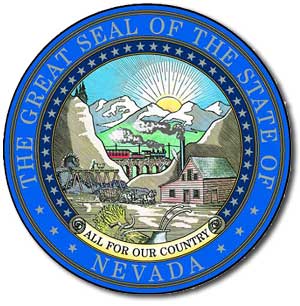 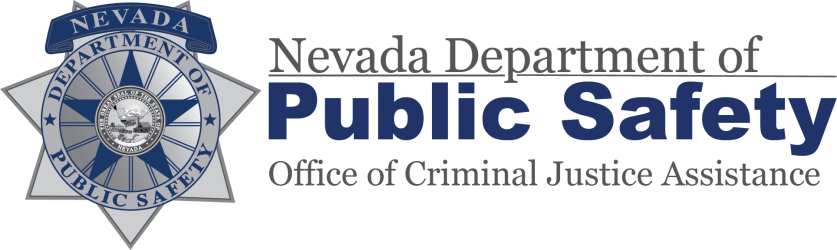 